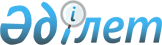 О некоторых вопросах исчисления выслуги лет службы военнослужащих внутренних войск, Национальной гвардии Республики Казахстан и сотрудников органов внутренних дел Республики Казахстан на льготных условиях для назначения пенсионных выплат за выслугу лет
					
			Утративший силу
			
			
		
					Приказ Министра внутренних дел Республики Казахстан от 16 ноября 2015 года № 925. Зарегистрирован в Министерстве юстиции Республики Казахстан 19 декабря 2015 года № 12432. Утратил силу приказом Министра внутренних дел Республики Казахстан от 21 февраля 2024 года № 151.
      Сноска. Утратил силу приказом Министра внутренних дел РК от 21.02.2024 № 151 (вводится в действие по истечении десяти календарных дней после дня его первого официального опубликования).
      Сноска. Заголовок в редакции приказа Министра внутренних дел РК от 15.03.2018 № 203 (вводится в действие по истечении десяти календарных дней после дня его первого официального опубликования).
      В соответствии с подпунктами 3) и 4) пункта 4 Правил исчисления выслуги лет военнослужащим, сотрудникам специальных государственных и правоохранительных органов, государственной фельдъегерской службы, а также лицам, права которых иметь специальные звания, классные чины и носить форменную одежду упразднены с 1 января 2012 года, утвержденных постановлением Правительства Республики Казахстан от 24 февраля 2014 года № 129 ПРИКАЗЫВАЮ:
      Сноска. Преамбула в редакции приказа Министра внутренних дел РК от 17.06.2019 № 546 (вводится в действие по истечении десяти календарных дней после дня его первого официального опубликования).


      1. Утвердить прилагаемые:
      1) перечень подразделений и должностей военнослужащих внутренних войск, Национальной гвардии Республики Казахстан и сотрудников органов внутренних дел Республики Казахстан, служба в которых подлежит зачету в выслугу лет для назначения пенсионных выплат за выслугу лет на льготных условиях один месяц службы за полтора месяца согласно приложению 1 к настоящему приказу;
      2) Инструкцию по определению условий для исчисления выслуги лет летному составу внутренних войск, Национальной гвардии Республики Казахстан и органов внутренних дел Республики Казахстан на льготных условиях при назначении пенсионных выплат согласно приложению 2 к настоящему приказу;
      Сноска. Пункт 1 в редакции приказа Министра внутренних дел РК от 15.03.2018 № 203 (вводится в действие по истечении десяти календарных дней после дня его первого официального опубликования); с изменением, внесенным приказом Министра внутренних дел РК от 17.06.2019 № 546 (вводится в действие по истечении десяти календарных дней после дня его первого официального опубликования).


      2. Департаменту кадровой работы Министерства внутренних дел Республики Казахстан (Абдигалиев А.У.) в установленном законодательством порядке обеспечить:
      1) государственную регистрацию настоящего приказа в Министерстве юстиции Республики Казахстан;
      2) в течение десяти календарных дней после государственной регистрации настоящего приказа в Министерстве юстиции Республики Казахстан направление на официальное опубликование в периодических печатных изданиях и информационно-правовой системе "Әділет";
      3) в течение десяти календарных дней после государственной регистрации настоящего приказа в Министерстве юстиции Республики Казахстан направление в Республиканское государственное предприятие на праве хозяйственного ведения "База данных "Закон" для включения в Эталонный контрольный банк нормативных правовых актов Республики Казахстан;
      4) размещение настоящего приказа на интернет-ресурсе Министерства внутренних дел Республики Казахстан;
      5) в течение десяти рабочих дней после государственной регистрации настоящего приказа в Министерстве юстиции Республики Казахстан представление в Юридический департамент Министерства внутренних дел Республики Казахстан сведений об исполнении мероприятий, предусмотренных подпунктами 1), 2), 3) и 4) настоящего пункта.
      3. Контроль за выполнением настоящего приказа возложить на первого заместителя министра внутренних дел генерал-лейтенанта полиции Демеуова М.Г., Департамент кадровой работы Министерства внутренних дел Республики Казахстан (Абдигалиев А.У.), Департамент финансового обеспечения Министерства внутренних дел Республики Казахстан (Исенова Б.Ш.), Национальную гвардию Республики Казахстан (Жаксылыков Р.Ф.).
      4. Настоящий приказ вводится в действие по истечении десяти календарных дней после дня его первого официального опубликования. Перечень подразделений и должностей военнослужащих внутренних войск, Национальной гвардии Республики Казахстан и сотрудников органов внутренних дел Республики Казахстан, служба в которых подлежит зачету в выслугу лет для назначения пенсионных выплат за выслугу лет на льготных условиях один месяц службы за полтора месяца
      Сноска. Приложение 1 в редакции приказа Министра внутренних дел РК от 15.03.2018 № 203 (вводится в действие по истечении десяти календарных дней после дня его первого официального опубликования).
      1. В подразделениях специального назначения:
      1) служба военнослужащих внутренних войск, Национальной гвардии Республики Казахстан - с 1 января 1991 года на должностях:
      командир части (отряда);
      начальник штаба - заместитель командира части (отряда);
      заместитель командира части (отряда) по воспитательной и социально-правовой работе;
      заместитель командира части (отряда) (по воспитательной и социально-правовой работе);
      заместитель командира части (отряда) по специальной подготовке;
      заместитель командира части (отряда) (по специальной подготовке);
      заместитель командира части (отряда) по технике и вооружению;
      заместитель командира части (отряда) (по технике и вооружению);
      офицер-связист;
      офицер (связист);
      офицер по вооружению и подрывному делу;
      офицер (по вооружению и подрывному делу);
      офицер по эксплуатации боевых машин и автотехники;
      офицер-разведчик;
      офицер (разведчик);
      офицер-штурмовик;
      офицер (штурмовик);
      офицер-пулеметчик;
      офицер (пулеметчик);
      офицер-гранатометчик;
      офицер (гранатометчик);
      офицер-снайпер;
      офицер (снайпер);
      офицер-сапер;
      офицер (сапер);
      офицер по вооружению;
      старшина;
      старшина-старший техник;
      фельдшер;
      специалист (фельдшер);
      командир группы специального назначения;
      командир группы специального особого назначения;
      заместитель командира группы по специальной подготовке;
      начальник отдела специального назначения;
      начальник отдела разведки;
      начальник отдела боевого обеспечения;
      начальник отдела специального особого назначения;
      командир роты;
      заместитель командира роты по специальной подготовке;
      заместитель командира роты по воспитательной и социально-правовой работе;
      командир взвода;
      старший инструктор по специальной подготовке - заместитель командира взвода;
      старший инструктор по специальной подготовке;
      старший инструктор-разведчик - штурмовик;
      инструктор-разведчик - штурмовик;
      старший инструктор-штурмовик;
      старший инструктор-разведчик;
      старший инструктор-гранатометчик;
      инструктор-помощник гранатометчика;
      старший инструктор-снайпер;
      старший инструктор-водитель;
      старший инструктор-водитель бронетранспортера;
      старший инструктор по вождению бронетранспортера;
      старший инструктор по вождению;
      инструктор взвода;
      инструктор службы розыскных собак;
      инструктор-сапер;
      инструктор-наводчик пулемета;
      старший техник-водитель - оператор прибора слежения разведывательного дозора;
      старший разведчик;
      разведчик-снайпер;
      разведчик-стрелок;
      разведчик-наводчик пулемета бронетранспортера;
      старший инструктор по горной подготовке (ведущий специалист);
      разведчик-гранатометчик;
      разведчик-заряжающий;
      заместитель командира части (отряда) по технике, вооружению и материальному обеспечению;
      заместитель командира части (отряда) (по технике, вооружению и материальному обеспечению);
      заместитель командира части (отряда) (по техническому и материальному обеспечению);
      заместитель командира части (отряда) (по тылу);
      заместитель командира группы;
      инструктор;
      командир группы;
      командир разведывательной группы;
      начальник отдела;
      офицер;
      офицер-инструктор;
      офицер (инструктор);
      офицер-начальник связи;
      офицер (начальник связи);
      офицер-психолог;
      офицер-водолаз;
      офицер (водолаз);
      офицер-юрист;
      офицер-наводчик пулемета бронетранспортера;
      офицер (наводчик пулемета бронетранспортера);
      офицер-врач специалист;
      офицер (врач специалист);
      офицер (врач);
      старший офицер;
      старший офицер отдела;
      старший разведчик-штурмовик;
      старший разведчик-гранатометчик;
      старший разведчик-пулеметчик;
      старший разведчик-фельдшер;
      старший разведчик-снайпер;
      старший разведчик-сапер;
      старший разведчик-связист;
      старший разведчик-водолаз;
      старший техник-водитель;
      офицер по перевооружению и подрывному делу;
      офицер по эксплуатации боевых машин и автомобильной техники;
      начальник штурмового отдела;
      старший инструктор-старший снайпер;
      инструктор-водитель;
      инструктор-водитель бронетранспортера;
      старший техник-водитель-химик-дозиметрист;
      старший техник-водитель-связист;
      старший инструктор-разведчик-наводчик пулемета;
      заместитель начальника центра;
      начальник центра;
      начальник отдела - начальник центра;
      начальник отдела центра;
      старший офицер - заместитель начальника центра по технике, вооружению и материальному обеспечению;
      заместитель начальника штаба - начальник разведки;
      начальник службы (за исключением финансовой, юридической, кадровой, тыловой и технической службы);
      начальник медицинского пункта;
      начальник связи;
      начальник группы;
      начальник отдела (командир машины);
      офицер (начальник группы);
      офицер (боевой пловец);
      офицер (кинолог);
      командир отделения;
      старший специалист (старший инструктор);
      специалист (техник);
      старший специалист (инструктор);
      старший специалист (старший разведчик);
      старший специалист (старший водитель);
      специалист (санитарный инструктор);
      начальник подразделения (начальник группы);
      командир группы - начальник разведки;
      командир учебной роты;
      командир учебного взвода;
      начальник разведки;
      заместитель командира учебной роты по воспитательной и социально-правовой работе;
      заместитель командира учебной роты по специальной подготовке;
      заместитель начальника штаба;
      начальник отделения;
      офицер отделения;
      заместитель командира взвода по специальной подготовке;
      заместитель начальника группы;
      инструктор по вождению;
      инструктор по вождению - водитель;
      старший специалист (начальник склада);
      старший специалист (старший техник);
      старший специалист (старший водолаз);
      старший специалист (старший парашютист);
      старший специалист (старший укладчик парашютов);
      старший специалист (старший санитарный инструктор);
      специалист (водолаз);
      специалист (разведчик);
      специалист (парашютист);
      специалист (укладчик парашютов);
      старший инструктор;
      старший разведчик-наводчик пулемета бронетранспортера;
      сержант батальона - инструктор по боевой и физической подготовке;
      сержант отряда;
      сержант роты, батареи - инструктор по боевой и физической подготовке;
      сержант центра - инструктор по боевой и физической подготовке;
      сержант группы - инструктор по боевой и физической подготовке;
      сержант узла связи;
      начальник группы (центра парашютной подготовки);
      начальник подразделения (заместитель командира разведывательной группы);
      начальник подразделения (командир группы);
      разведчик-пулеметчик;
      начальник подразделения (начальник радиоузла);
      начальник подразделения (начальник мастерской);
      заместитель командира отряда;
      офицер (начальник службы боевого обеспечения);
      офицер (начальник службы РХБ защиты);
      офицер (начальник инженерной службы);
      офицер (начальник службы войск и безопасности военной службы);
      офицер (начальник отдела боевой подготовки);
      офицер (начальник службы вооружения);
      начальник подразделения (начальник станции);
      старший специалист отдела специального назначения;
      старший специалист (старший водитель) – командир автомобильного отделения;
      старший специалист отдела специального назначения (разведывательного);
      2) служба военнослужащих Центра внутренних войск, Национальной гвардии Республики Казахстан - с 1 января 1991 года на должностях:
      начальник Центра организации служебно-боевой деятельности подразделений специального назначения внутренних войск;
      начальник Центра боевой и методической подготовки подразделений специального назначения Комитета внутренних войск;
      начальник Центра подразделений специального назначения "Бүркіт";
      заместитель начальника Центра подразделений специального назначения "Бүркіт" - начальник отдела;
      заместитель начальника Центра подразделений специального назначения "Бүркіт";
      начальник отдела – заместитель начальника Центра подразделений специального назначения "Бүркіт";
      начальник отдела Центра подразделений специального назначения "Бүркіт";
      старший офицер Центра организации служебно-боевой деятельности подразделений специального назначения внутренних войск;
      старший офицер Центра боевой и методической подготовки подразделений специального назначения Комитета внутренних войск;
      старший офицер Центра подразделений специального назначения "Бүркіт";
      офицер Центра организации служебно-боевой деятельности подразделений специального назначения внутренних войск;
      офицер Центра боевой и методической подготовки подразделений специального назначения Комитета внутренних войск;
      офицер Центра подразделений специального назначения "Бүркіт";
      3) служба сотрудников отряда специального назначения "Сункар" органов внутренних дел Республики Казахстан - с 1 января 1991 года на должностях:
      командир отряда;
      первый заместитель командира по оперативной работе;
      заместитель командира по специальной подготовке;
      заместитель командира отряда;
      начальник отдела специального назначения;
      заместитель начальника отдела специального назначения;
      начальник отделения отдела специального назначения;
      начальник отдела боевой и специальной подготовки;
      начальник отдела боевой подготовки специального назначения;
      начальник отделения специального назначения;
      заместитель начальника отдела боевой и специальной подготовки;
      начальник отделения отдела боевой и специальной подготовки;
      старший инструктор отдела боевой и специальной подготовки;
      старший техник автобронетанковой службы;
      инструктор отдела боевой и специальной подготовки;
      снайпер;
      штурмовик;
      штурмовик-снайпер;
      штурмовик-стрелок;
      штурмовик-подрывник;
      снайпер-штурмовик;
      стрелок-штурмовик;
      подрывник штурмовик;
      старший инспектор подрывник;
      инспектор подрывник;
      взрывотехник;
      полицейский-водитель;
      водитель-сотрудник;
      4) служба сотрудников отряда специального назначения "Сункар" органов внутренних дел Республики Казахстан - с 28 марта 2000 года по 1 июня 2006 года на должностях:
      начальник штаба;
      старший инспектор: по огневой подготовке и вооружению, по физической подготовке, по средствам связи и специальной техники, штаба;
      инспектор: по средствам связи и специальной технике, по огневой подготовке и вооружению;
      начальник автобронетанковой службы;
      начальник арттехвооружения, начальник медицинской службы;
      5) служба сотрудников отряда специального назначения "Сункар" органов внутренних дел Республики Казахстан - с 1 июня 2006 года по 31 декабря 2012 года на должностях:
      начальник отдела оперативного управления;
      заместитель начальника отдела оперативного управления;
      старший инспектор отдела оперативного управления;
      старший инспектор-дежурный;
      помощник дежурного;
      начальник отдела тылового обеспечения;
      заместитель начальника отдела тылового обеспечения, он же начальник арттехвооружения и вещевого обеспечения;
      заведующий складом арттехвооружения;
      начальник автобронетанковой службы;
      старший инспектор автобронетанковой службы;
      начальник медицинской службы;
      6) служба сотрудников отряда специального назначения "Сункар" органов внутренних дел Республики Казахстан - с 1 января 2013 года, за исключением должностей штабов, подразделений кадрового (кроме боевой, специальной и профессиональной подготовки), правового, финансового, тылового (кроме автотранспортного и по вооружению), медицинского, документационного обеспечения, государственного языка и информации;
      7) Служба сотрудников подразделений (отряда милиции, полиции) специального назначения (за исключением отряда специального назначения "Сункар"), оперативного реагирования (за исключением должностей подразделений специализированной службы охраны), особого назначения, подразделений специального назначения "Арлан", специальных отрядов быстрого реагирования – с 1 января 1991 года, за исключением должностей штабов, подразделений кадрового (кроме боевой, специальной и профессиональной подготовки), правового, финансового, тылового (кроме автотранспортного и по вооружению), медицинского, документационного обеспечения, государственного языка и информации.
      Сноска. Пункт 1 с изменениями, внесенными приказом Министра внутренних дел РК от 17.06.2019 № 546 (вводится в действие по истечении десяти календарных дней после дня его первого официального опубликования).


      2. В подразделениях Национальной гвардии Республики Казахстан, осуществляющих конвоирование осужденных и лиц, содержащихся под стражей - с 1 января 2018 года:
      1) в стрелковом батальоне (по конвоированию) на должностях:
      начальник подразделения (начальник караула); 
      старший специалист (помощник начальника караула);
      2) в стрелковой роте (по конвоированию) на должностях:
      командир роты; 
      заместитель командира роты по воспитательной и социально-правовой работе; 
      командир взвода; 
      начальник подразделения (начальник караула); 
      старший специалист (помощник начальника караула);
      сержант взвода-инструктор по боевой подготовке; 
      командир отделения; 
      старший солдат (старший стрелок); 
      солдат (стрелок); 
      старший специалист (старший водитель); 
      специалист (водитель); 
      начальник подразделения (начальник группы); 
      старший специалист (старший инструктор); 
      старший специалист (инструктор);
      3) в стрелковом взводе (по конвоированию) на должностях:
      командир взвода; 
      начальник подразделения (начальник караула); 
      старший специалист (помощник начальника караула);
      сержант взвода-инструктор по боевой подготовке; 
      командир отделения; 
      старший солдат (старший стрелок); 
      солдат (стрелок); 
      старший специалист (старший водитель); 
      специалист (водитель); 
      начальник подразделения (начальник группы); 
      старший специалист (старший инструктор); 
      старший специалист (инструктор);
      4) в стрелковом отделении (по конвоированию) на должностях:
      начальник подразделения (начальник караула); 
      старший специалист (помощник начальника караула);
      командир отделения; 
      старший солдат (старший стрелок); 
      солдат (стрелок); 
      старший специалист (старший водитель); 
      специалист (водитель); 
      начальник подразделения (начальник группы); 
      старший специалист (старший инструктор); 
      старший специалист (инструктор). Инструкция по определению условий для исчисления выслуги лет летному составу внутренних войск, Национальной гвардии Республики Казахстан и органов внутренних дел Республики Казахстан на льготных условиях при назначении пенсионных выплат
      Сноска. Инструкция в редакции приказа Министра внутренних дел РК от 17.06.2019 № 546 (вводится в действие по истечении десяти календарных дней после дня его первого официального опубликования).
      1. Настоящая инструкция по определению условий для исчисления выслуги лет летному составу внутренних войск, Национальной гвардии Республики Казахстан и органов внутренних дел Республики Казахстан на льготных условиях при назначении пенсионных выплат (далее - Инструкция) разработана в соответствии с подпунктами 3) и 4) пункта 4 Правил исчисления выслуги лет военнослужащим, сотрудникам специальных государственных и правоохранительных органов, государственной фельдъегерской службы, а также лицам, права которых иметь воинские или специальные звания, классные чины и носить форменную одежду упразднены с 1 января 2012 года, утвержденных постановлением Правительства Республики Казахстан от 24 февраля 2014 года № 129 и определяет условия для исчисления выслуги лет на льготных условиях при назначении пенсионных выплат летному составу внутренних войск, Национальной гвардии Республики Казахстан и органов внутренних дел Республики Казахстан.
      2. Для исчисления выслуги на льготных условиях один месяц службы за два месяца летному составу внутренних войск, Национальной гвардии Республики Казахстан и органов внутренних дел Республики Казахстан, проходящих воинскую службу в реактивной и турбовинтовой авиации на должностях соответствующим летным военно-учетным специальностям и выполняющим обязанности в полете в составе экипажа устанавливается следующая минимальная годовая норма налета для:
      летного состава авиационных частей - 40 часов;
      летного состава органа управления авиацией – 30 часов.
      3. Исчисление выслуги на льготных условиях один месяц службы за полтора месяца летному составу внутренних войск, Национальной гвардии Республики Казахстан и органов внутренних дел Республики Казахстан, проходящих воинскую службу на летной работе в авиации осуществляется при:
      выполнении полетов на самолетах и вертолетах с поршневыми двигателями;
      не выполнении минимальных годовых норм налета, предусмотренных пунктом 2 настоящей Инструкции;
      выполнении операторами (экипажами) беспилотных летательных аппаратов минимальной годовой нормы налета 40 часов.
      4. Исчисление выслуги лет на льготных условиях осуществляется на основании листа учета летной работы либо выписки из приказа руководителя государственного учреждения о годовом налете и выполнении подчиненным летным составом установленной нормы налета, которые хранятся в личном деле военнослужащего.
      5. В случаях нахождения на должностях летного состава неполный календарный год, норма налета часов определяется пропорционально времени фактического нахождения на летной должности.
					© 2012. РГП на ПХВ «Институт законодательства и правовой информации Республики Казахстан» Министерства юстиции Республики Казахстан
				
      Министргенерал-полковник полиции

К. Касымов
Приложение 1
к приказу Министра внутренних дел
Республики Казахстан
от 16 ноября 2015 года № 925 Приложение 2
к приказу Министра внутренних дел
Республики Казахстан
от 16 ноября 2015 года № 925